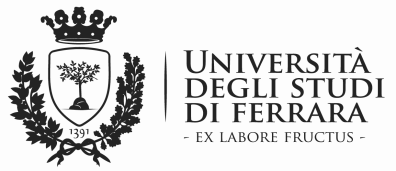 UNIVERSITA’ DEGLI STUDI DI FERRARAATTI DEL CONSIGLIO DEL DIPARTIMENTO DI INGEGNERIAESTRATTOSEDUTA DEL 2 LUGLIO 2020 L’anno 2020 (duemilaventi) in questo giorno 2 (due) del mese di luglio alle ore 10,30 (dieci e trenta), convocato con avvisi scritti in data 25.06.2020 prot. n. 108659, si è riunito il Consiglio del Dipartimento di Ingegneria in forma telematica.  Presiede il Prof. Marco Franchini. Ha le funzioni di segretario Mauro Vitali    Sono presenti i sottoindicati componenti (P = Presente, AG = Assente Giustificato, A = Assente): Il Presidente, accertato il numero dei presenti e la legalità dell’adunanza, dichiara aperta la seduta:1. Approvazione verbali precedenti sedute;
2. Comunicazioni del Direttore;3. Progetti di Dipartimento, Regolamenti, Linee guida, Deleghe e Incarichi;4. Ricerca; 5. Didattica; 6. Atti negoziali, Associazioni, Accordi e Convenzioni;7. Personale;8. Partecipazione a Centri, Nomina di Membri di Commissioni e Delegati esterni;9. Bilancio e Contabilità;10. Ratifica Decreti del Direttore;11 . Varie ed eventualiOMISSISAl quinto punto: “Didattica”OMISSIS5.5 - Supporto alla didattica a titolo gratuito alle attività di insegnamento per l’A.A. 2020/21, ai sensi del Titolo III del Regolamento per il conferimento di contratti per attività di insegnamento di cui all'art. 23 della Legge 30 Dicembre 2010, N. 240 e per gli incarichi di Supporto alla didattica –OMISSIS5.5.2 Affidamento diretto Supporto a alla didattica a Dottoranda Unife, Dott.ssa Serena Giardiello, a.a. 2020/21.Il Presidente ricorda al Consiglio che l’articolo 2 del Regolamento per il conferimento di contratti per attività di insegnamento prevede l’attribuzione diretta di incarichi di supporto alla didattica a titolo gratuito a dottorandi ed assegnisti di ricerca dell’Università degli Studi di Ferrara. Considerata quindi la condizione di Dottoranda di Unife della candidata, la gratuità dell’incarico, la valutazione positiva del curriculum e la programmazione didattica per l’A.A. 2020/21 del Dipartimento di Ingegneria, il Presidente propone al Consiglio di assegnare direttamente alla Dott.ssa Serena Giardiello, l’incarico a titolo gratuito di supporto alla didattica per l’A.A. 2020/21 in favore degli studenti durante lo svolgimento degli studi universitari nel corso di studio e per la disciplina sottoelencata:Calendario lezioni A.A. 2020/21PRIMO SEMESTREdal 21 Settembre 2020 al 15 Dicembre 2020SECONDO SEMESTREDal 1 marzo 2020  al 31 maggio  2021Al fine di provvedere agli obblighi previsti dalla normativa sull'Anagrafe delle prestazioni e sulla Trasparenza, per l’assegnazione dell’incarico di cui sopra, sono stati inseriti in UGOV Didattica, il curriculum vitae in formato europeo e  la dichiarazione ex art. 15, co.l, lett. c), D.1gs. 33/2013 mentre la dichiarazione da parte del Direttore di Dipartimento dell'avvenuta verifica dell'insussistenza di situazioni di conflitto d'interesse è allegata alla presente delibera e ne costituisce parte integrante e sostanziale.E’ altresì allegata alla presente delibera e ne costituisce parte integrante e sostanziale l’autorizzazione alla Dottoranda Serena Giardiello  del Collegio del Dottorato di Fisica nella seduta del 26 giugno 2020 a svolgere l’attività di supporto alla didattica sopra descritta.Il Consiglio unanime approva.OMISSISLa seduta termina alle ore 12,20Estratto dal Verbale del Consiglio del Dipartimento di Ingegneria del 2 luglio 2020.La presente copia di n. 4 pagine è conforme all’originale.Ferrara, 03/07/2020              f.o Il Segretario						          f.to Il Presidente              Mauro Vitali		                                                         Prof. Marco FranchiniDOCENTI I FASCIADOCENTI I FASCIADOCENTI I FASCIADOCENTI I FASCIADOCENTI I FASCIADOCENTI I FASCIADOCENTI I FASCIADOCENTI I FASCIADOCENTI I FASCIAALESSANDRI ClaudioPLAMMA EvelinaLAMMA EvelinaLAMMA EvelinaPTRILLO StefanoPPCONTI AndreaPOLIVO PieroOLIVO PieroOLIVO PieroPVALIANI AlessandroPPDALPIAZ GiorgioPPIVA StefanoPIVA StefanoPIVA StefanoPVANNINI GiorgioPPDI GREGORIO RaffaelePSPINA Pier RuggeroSPINA Pier RuggeroSPINA Pier RuggeroPZANNI GiacomoPPFIORAVANTE VincenzoAGSTEFANELLI CesareSTEFANELLI CesareSTEFANELLI CesarePFRANCHINI MarcoPTAGLIAVENTI GabrieleTAGLIAVENTI GabrieleTAGLIAVENTI GabrielePGARAGNANI Gian LucaPTOVO RobertoTOVO RobertoTOVO RobertoPDOCENTI II FASCIADOCENTI II FASCIADOCENTI II FASCIADOCENTI II FASCIADOCENTI II FASCIADOCENTI II FASCIADOCENTI II FASCIADOCENTI II FASCIADOCENTI II FASCIAALVISI StefanoPFAVALLI MicheleFAVALLI MicheleFAVALLI MichelePPINELLI MichelePPAPRILE AlessandraAGGATTI MarcoGATTI MarcoGATTI MarcoPPRODI NicolaPPBELLANCA Gaetano  PGAVANELLI MarcoGAVANELLI MarcoGAVANELLI MarcoPRAFFO AntonioPPBENASCIUTTI DenisPLIVIERI PaoloLIVIERI PaoloLIVIERI PaoloAGSIMANI Silvio    P    PBENVENUTI ElenaPMINGHINI FabioMINGHINI FabioMINGHINI FabioAGTRALLI VelioAGAGBERTOZZI Davide  PMOLLICA FrancescoMOLLICA FrancescoMOLLICA FrancescoPTULLINI NerioPPCALEFFI ValerioPMONTICELLI CeciliaMONTICELLI CeciliaMONTICELLI CeciliaPVENTURINI Mauro     P     PFAUSTI Patrizio   PMUCCHI EmilianoMUCCHI EmilianoMUCCHI Emiliano  PVERLICCHI Paola     P     PRICERCATORI RICERCATORI RICERCATORI RICERCATORI RICERCATORI RICERCATORI RICERCATORI RICERCATORI RICERCATORI BALBO AndreaPD’ELIA GianlucaD’ELIA GianlucaD’ELIA GianlucaPSCHIPPA LeonardoPPBELLODI ElenaPFARSONI SaverioFARSONI SaverioFARSONI SaverioPPOMPOLI FrancescoPPBONFE’ MarcelloAGFORTINI AnnalisaFORTINI AnnalisaFORTINI AnnalisaPRIZZONI RaffaellaAGAGBOSI GianniPMAZZANTI ValentinaMAZZANTI ValentinaMAZZANTI ValentinaPSUMAN AlessioPPCASANO GiovanniPMERLIN MattiaMERLIN MattiaMERLIN MattiaPVADALA’ ValeriaPPCHIOZZI AndreaPNONATO MaddalenaNONATO MaddalenaNONATO MaddalenaPZAMBELLI CristianAGAGD’ANGELO LucianoPPELLEGRINELLI AlbertoPELLEGRINELLI AlbertoPELLEGRINELLI AlbertoPZESE RiccardoAGAGRAPPRESENTANTI DEL PERSONALE AMMINISTRATIVORAPPRESENTANTI DEL PERSONALE AMMINISTRATIVORAPPRESENTANTI DEL PERSONALE AMMINISTRATIVORAPPRESENTANTI DEL PERSONALE AMMINISTRATIVORAPPRESENTANTI DEL PERSONALE AMMINISTRATIVORAPPRESENTANTI DEL PERSONALE AMMINISTRATIVORAPPRESENTANTI DEL PERSONALE AMMINISTRATIVORAPPRESENTANTI DEL PERSONALE AMMINISTRATIVORAPPRESENTANTI DEL PERSONALE AMMINISTRATIVOFERRARINI AntonellaAGFOLI ErikaFOLI ErikaFOLI ErikaARAPPRESENTANTI DEL PERSONALE TECNICORAPPRESENTANTI DEL PERSONALE TECNICORAPPRESENTANTI DEL PERSONALE TECNICORAPPRESENTANTI DEL PERSONALE TECNICORAPPRESENTANTI DEL PERSONALE TECNICORAPPRESENTANTI DEL PERSONALE TECNICORAPPRESENTANTI DEL PERSONALE TECNICORAPPRESENTANTI DEL PERSONALE TECNICORAPPRESENTANTI DEL PERSONALE TECNICOBIGHI GlorianoPBIGNOZZI FelicianoBIGNOZZI FelicianoBIGNOZZI FelicianoPRAPPRESENTANTE DEGLI STUDENTIRAPPRESENTANTE DEGLI STUDENTIRAPPRESENTANTE DEGLI STUDENTIRAPPRESENTANTE DEGLI STUDENTIBORTOLUZZI FabioBORTOLUZZI FabioBORTOLUZZI Fabio  ACorso di studioInsegnamentoSSDOreSemestrePeriodoSupportoLM 33 - Laurea Magistrale In Ingegneria MeccanicaStatistica e modelli di dati sperimentaliFIS/0120IDal  21 settembre 2020 al 15 dicembre 2020.Serena Giardiello